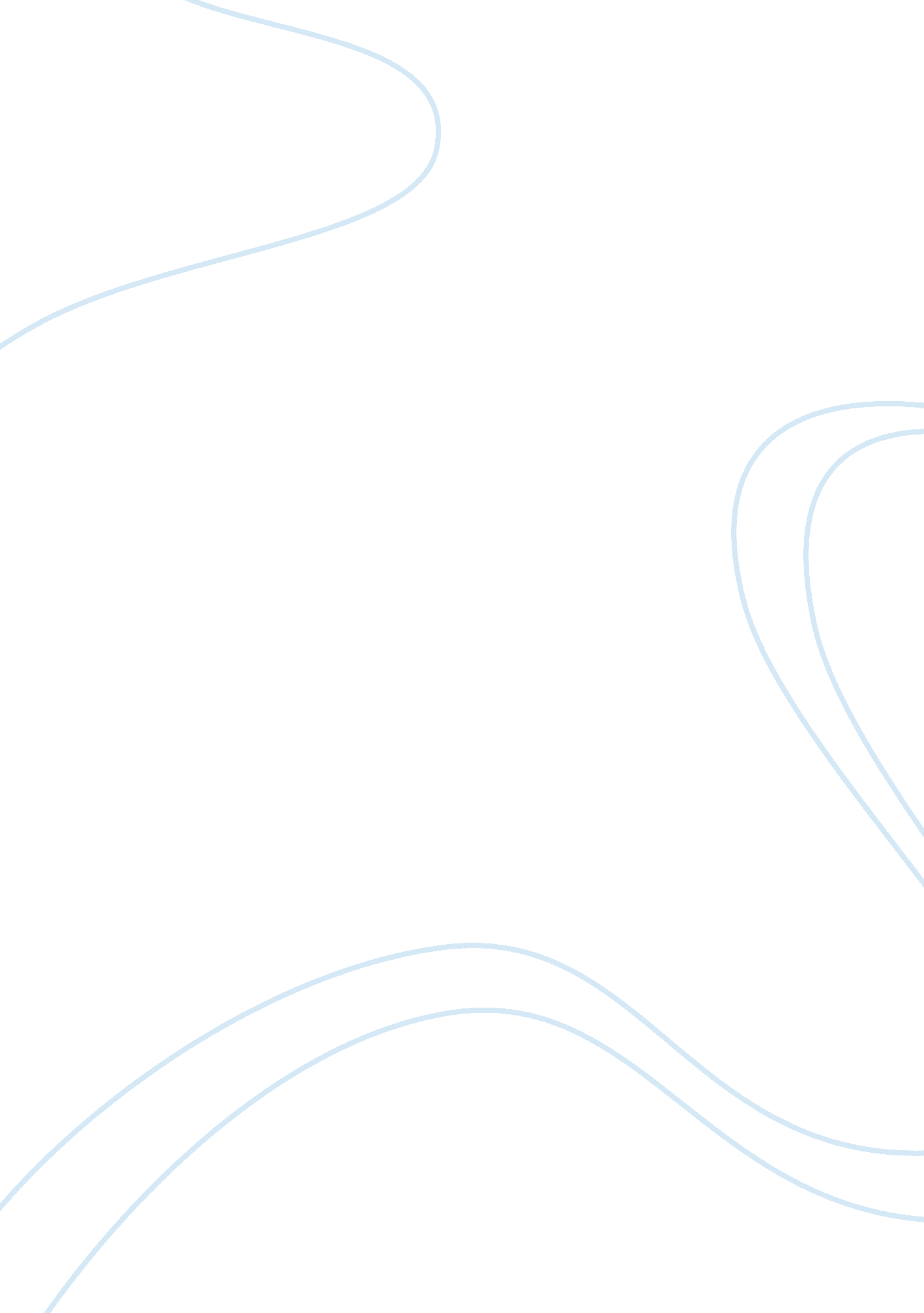 Data model case study examples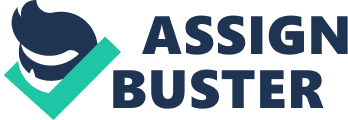 Data model simply entails perception of a model by a data modeler. Unlike the case with other models, data models are cannot be used to model the ‘ real world’. As we know, a model is a representation of a ‘ real world’. This is from a basic definition. It is very important to understand what data model is as this can save time for a data modeler during validation meetings. In other words, a data model should reflect how users perceive their world. 
According to Kant, noumenal world can easily be confused with the phenomenal world. This is because all human beings share the phenomenal world. Kant explains this by giving an example of a person asking for a toothbrush. If one person asks another to hand him/her the toothbrush, the person being asked will definitely hand the other a toothbrush and not a toothpaste. All humans have similar mental apparatus, and they perceive things in the same manner. 
First of all, it is not easy to use a data model to representation of the real world. The in which dogs, whales and humans perceive the real world is totally different. A dog creates its own world based on smell or scent which is totally different in the case of a whale whose world is based on sound. Therefore, it can be concluded that a data model cannot be justified as a better representation of the ‘ real world’. 
Any person trying to justify that his/her data model is a better model of the ‘ real world’ is in other words trying to say that the way he/she perceives the world is the only way that counts. A model is valid or relevant as long as it reflects how the users perceive their world. 